14 февраля 2018 года 
состоялось очередное заседание 
Общественного совета при Липецкстате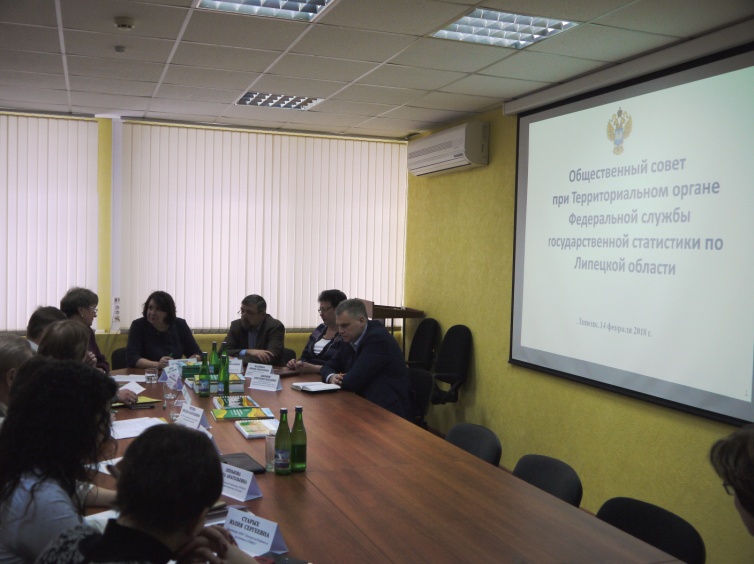 В заседании приняли участие члены Общественного совета, руководитель Липецкстата, заместители руководителя,  начальник отдела статистики сельского хозяйства и окружающей природной среды, строительства, инвестиций и ЖКХ; заместитель начальника административного отдела Липецкстата. 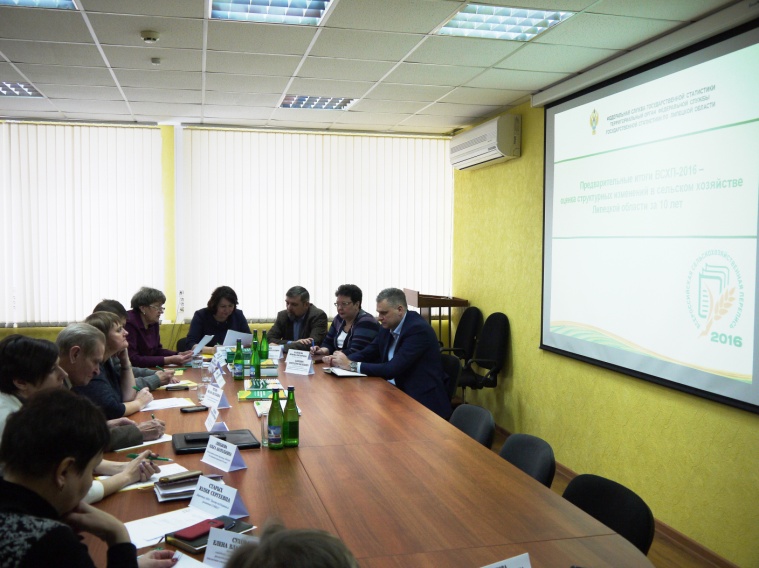 Общественным советом рассматривался вопрос о Предварительных итогах ВСХП 2016 года и оценке структурных изменений, произошедших в сельском хозяйстве Липецкой области за 10 лет. С докладом по этому вопросу выступила заместитель руководителя Липецкстата Н.Н. Данилова. Членами Общественного совета дана положительная оценка работе руководства и специалистов Липецкстата по подготовке, проведению и подведению итогов ВСХП 2016 года. Подчеркнута важность информации полученной в результате ВСХП 2016 года для анализа процессов происходящих в аграрном секторе экономики, как в регионе, так и в целом по России. Отмечено, что полученные в ходе сельхозпереписи данные должны послужить основой для разработки программ развития сельского хозяйства на дальнейшую перспективу. Липецкстату рекомендовано использовать все возможные информационные ресурсы для популяризации и доведения до всех категорий заинтересованных пользователей окончательных итогов Всероссийской сельскохозяйственной переписи.    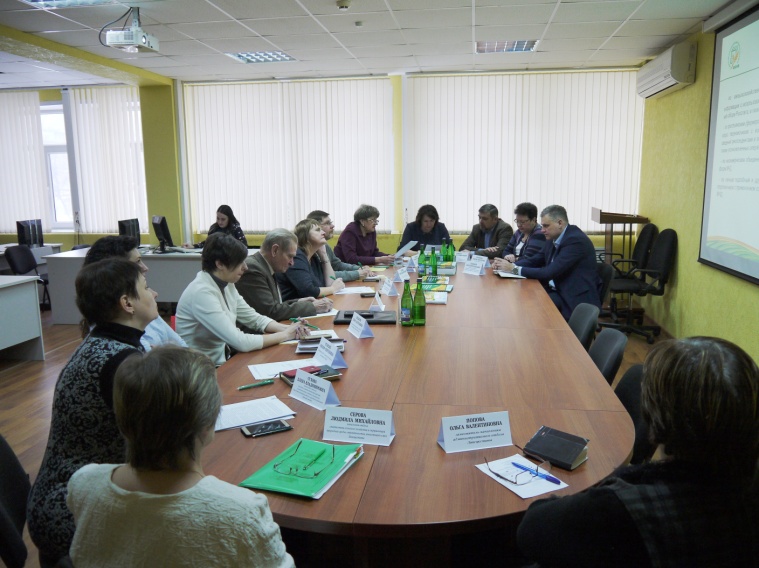 